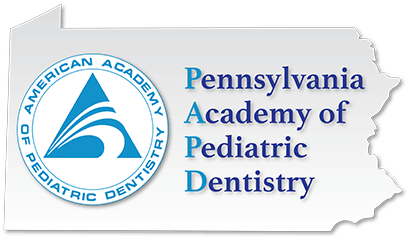 PLEASE JOIN THEPENNSYLVANIA ACADEMY OF PEDIATRIC DENTISTRYFOR A STATE MEETINGDATE: 			Saturday, October 12, 2019LOCATION: The Penn State Conference Center		215 Innovation Boulevard		State College, PA 16803		814-863-5000MEETING: The PAPD meeting this year will focus on a review of Oral Pathology for the pediatric patient and will provide exposure to new cases that Dr. Yepes has diagnosed as well as sharing Part 2 of his lecture that he delivered to us several years ago.  Dr Moriconi will give an overview of opioid use and management and has a panel of speakers that are either treating addicts medically or psychologically and a patient in recovery.  This course will satisfy your requirement for state re-licensure.It is a beautiful time of year to experience Happy Valley and enjoy some delicious ice cream at the Creamery!  What a great place to rekindle friendships and network with new doctors. SCHEDULE:	October 11, 2019:	7:00 p.m.		Casual Dinner October 12, 2019:7:30 a.m.		Registration & Continental Breakfast8:00 a.m.		Program Introduction	Speaker: Juan F. Yepes, DDS, MD, MPH, MS, DrPH10:00 a.m.		Mid-Morning Break10:15 a.m.	Speaker: Juan F. Yepes, DDS, MD, MPH, MS, DrPH12:00 noon		Lunch1:00 p.m.	Speaker: E. Steven Moriconi, DMD and Panel3:00 p.m.	Mid-Afternoon Break3:15 p.m.	Speaker: E. Steven Moriconi, DMD and Panel5:00 p.m.		Adjourn for Day5:30 p.m.		Cocktail Reception and Business Meeting7:30 p.m.		Dinner on Your OwnCE CREDIT: 8 Credit HoursCOST: 	PAPD Members	$450AAPD Members	$550		Non-members		$650		Residents		FreeStaff			$200MEALS: 	Vegetarian selections will be availableROOMS: 			A block of rooms is available at a special meeting price.  Please call 			1-800-233-7505 to make room reservations under the group code number – PAAC19G.  (The rooms will be selling out quickly so make your reservations today!)Please return this registration form with a check payable to PAPD to:Dr. Angela StoutAttn: PAPD Meeting716 Bethlehem PikeErdenheim, PA 19038(Cell) 610-246-0846Registration for this meeting closes on Saturday, September 28, 2019.Name: _______________________________________Address: _____________________________________	      _____________________________________Phone Number: ________________________________Email Address: _________________________________An emailed receipt of payment will be sent to you. Thank you.